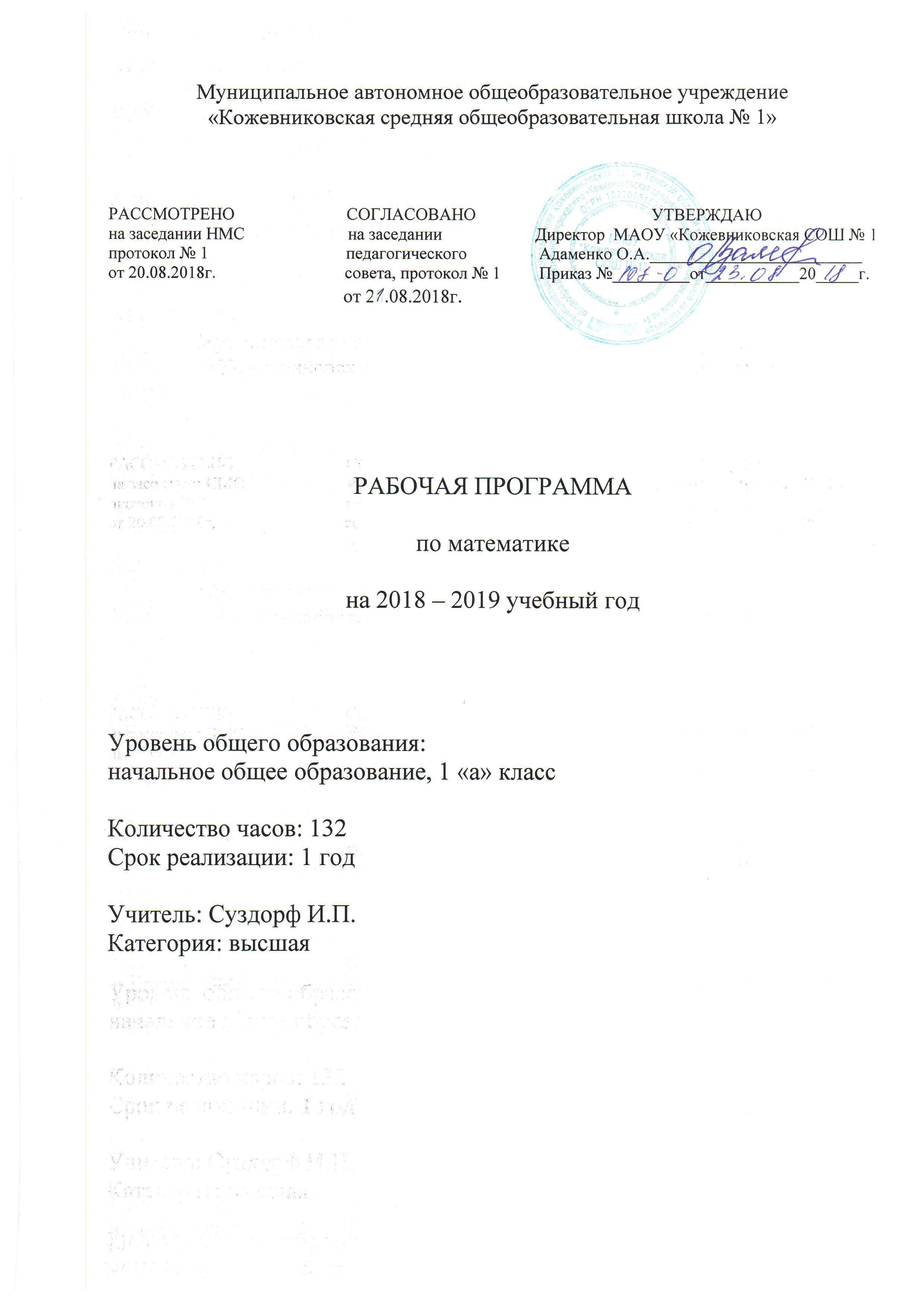 Пояснительная записка	Рабочая программа по математике для 1 классов составлена в соответствии с правовыми и нормативными документами:-Федеральный закон от 29 декабря 2012 года №273-ФЗ «Об образовании в Российской Федерации»; - Федеральный государственный образовательный стандарт начального общего образования (Приказ Минобрнауки РФ № 373 от 06.10.2009г.); - Примерная программа УМК «Школа России» (В.Г.Горецкий, М.И. Моро, А.А. Плешаков, Л.Ф. Климанова, Л.А. Виноградова, В.П.Канакина);Примерная программа по предмету математика. УМК (автор)_М.И.Моро, Ю.М.Колягина, М.А.Бантова. Перечень задействованных учебников:_Математика.М.И.Моро в 2 частях 2016 г, рабочая тетрадь М.И.Моро в 2 частях.Учебный  план отводит 132  часов для  изучения математики в 1 классе из расчёта 4 часа в неделю.В соответствии с этим реализуется программа в объеме 132 часов.Изучение математики  в начальной  школе  направлено на достижение следующих целей:- математическое развитие младшего школьника — формирование способности к интеллектуальной деятельности (логического и знаково-символического мышления), пространственного воображения, математической речи; умение строить рассуждения, выбирать аргументацию, различать обоснованные и необоснованные суждения, вести поиск информации (фактов, оснований для упорядочения, вариантов и др.);- освоение начальных математических знаний — понимание значения величин и способов их измерения; использование арифметических способов для разрешения сюжетных ситуаций; формирование умения решать учебные и практические задачи средствами математики; работа с алгоритмами выполнения арифметических действий;- воспитание интереса к математике, осознание возможностей и роли математики в познании окружающего мира, понимание математики как части общечеловеческой культуры, стремления использовать математические знания в повседневной жизни.Исходя из общих положений концепции математического образования, начальный курс математики призван решать следующие  задачи:- создать условия для формирования логического и абстрактного мышления у младших школьников на входе в основную школу как основы их дальнейшего эффективного обучения;- сформировать набор необходимых для дальнейшего обучения предметных и общеучебных умений на основе решения как предметных, так и интегрированных жизненных задач;- обеспечить прочное и сознательное овладение системой математических знаний и умений, необходимых для применения в практической деятельности, для изучения смежных дисциплин, для продолжения образования; обеспечить интеллектуальное развитие, сформировать качества мышления, характерные для математической деятельности и необходимые для полноценной жизни в обществе;- сформировать представление об идеях и методах математики, о математике как форме описания и методе познания окружающего мира;- сформировать представление о математике как части общечеловеческой культуры, понимание значимости математики для общественного прогресса;- сформировать устойчивый интерес к математике на основе дифференцированного подхода к учащимся;- выявить и развить математические и творческие способности на основе заданий, носящих нестандартный, занимательный характер.Планируемые результаты освоения учебного курса или предмета и система их оценкиТребования разрабатываются в соответствии с ФГОС, планируемыми результатами освоения основной образовательной программы образовательного учреждения.В соответствии с ФГОС должны быть отражены группы личностных, регулятивных, познавательных, коммуникативных, предметных результатов.Планируемые результаты изучения курса      Программа обеспечивает достижение выпускниками начальной школы следующих личностных, метапредметных и предметных результатов.ЛИЧНОСТНЫЕ РЕЗУЛЬТАТЫУ обучающегося будут сформированы:- начальные (элементарные) представления о самостоятельности и личной ответственности в процессе обучения математике;- начальные представления о математических способах познания мира;- начальные представления о целостности окружающего мира;- понимание смысла выполнения самоконтроля и самооценки результатов своей учебной деятельности (начальный этап) и того, что успех в учебной деятельности в значительной мере зависит от него самого;- проявление мотивации учебно-познавательной деятельности и личностного смысла учения, которые базируются на необходимости постоянного расширения знаний для решения новых учебных задач и на интересе к учебному предмету математика;МЕТАПРЕДМЕТНЫЕ РЕЗУЛЬТАТЫ
 РегулятивныеОбучающийся научится:- понимать и принимать учебную задачу, поставленную учителем, на разных этапах обучения;- понимать и применять предложенные учителем способы решения учебной задачи;- принимать план действий для решения несложных учебных задач и следовать ему;- выполнять под руководством учителя учебные действия в практической и мыслительной форме;- осознавать результат учебных действий, описывать результаты действий, используя математическую терминологию;- осуществлять пошаговый контроль своих действий под руководством учителя.Обучающийся получит возможность научиться:- понимать, принимать и сохранять различные учебно-познавательные задачи; составлять план действий для решения несложных учебных задач, проговаривая последовательность выполнения действий;- выделять из темы урока известные знания и умения, определять круг неизвестного по изучаемой теме;- фиксировать по ходу урока и в конце его удовлетворенность/ неудовлетворённость своей работой на уроке (с помощью смайликов, разноцветных фишек и прочих средств, предложенных учителем), адекватно относиться к своим успехам и неуспехам, стремиться к улучшению результата на основе познавательной и личностной рефлексии.ПознавательныеОбучающийся научится:- понимать и строить простые модели (в форме схематических рисунков) математических понятий и использовать их при решении текстовых задач;- понимать и толковать условные знаки и символы, используемые в учебнике для передачи информации (условные обозначения, выделения цветом, оформление в рамки и пр.);- проводить сравнение объектов с целью выделения их различных, различать существенные и несущественные признаки;- определять закономерность следования объектов и использовать ее для выполнения задания;- выбирать основания классификации объектов и проводить их классификацию (разбиение объектов на группы) по заданному или установленному признаку;- осуществлять синтез как составление целого из частей;иметь начальное представление о базовых межпредметных понятиях: число, величина, геометрическая фигура;- находить и читать информацию, представленную разными способами (учебник, справочник, аудио и видео материалы и др.);- выделять из предложенного текста (рисунка) информацию по заданному условию, дополнять ею текст задачи с недостающими данными, составлять по ней текстовые задачи с разными вопросами и решать их;- находить и отбирать из разных источников информацию по заданной теме.Обучающийся получит возможность научиться:- понимать и выполнять несложные обобщения и использовать их для получения новых знаний;- устанавливать математические отношения между объектами и группами объектов (практически и мысленно), фиксировать это в устной форме, используя особенности математической речи (точность и краткость) и на построенных моделях;- применять полученные знания в измененных условиях;- объяснять найденные способы действий при решении новых учебных задач и находить способы их решения (в простейших случаях);- выделять из предложенного текста информацию по заданному условию;- систематизировать собранную в результате расширенного поиска Информацию и представлять ее в предложенной форме.Коммуникативные Обучающийся научится:- задавать вопросы и отвечать на вопросы партнера;- воспринимать и обсуждать различные точки зрения и подходы к выполнению задания, оценивать их;- уважительно вести диалог с товарищами;- принимать участие в работе в паре и в группе с одноклассниками: определять общие цели работы, намечать способы их достижения, распределять роли в совместной деятельности, анализировать ход и результаты проделанной работы под руководством учителя;- понимать и принимать элементарные правила работы в группе: проявлять доброжелательное отношение к сверстникам, стремиться прислушиваться к мнению одноклассников; - осуществлять взаимный контроль и оказывать в сотрудничестве необходимую взаимную помощь.Обучающийся получит возможность научиться:- применять математические знания и математическую терминологию при изложении своего мнения и предлагаемых способов действий;- включаться в диалог с учителем и сверстниками, в коллективное обсуждение проблем, проявлять инициативу и активности, в стремлении высказываться;- слушать партнёра по общению (деятельности), не перебивать, не обрывать на полуслове, вникать в смысл того, о чём говорит собеседник;интегрироваться в группу сверстников, проявлять стремление ладить с собеседниками, не демонстрировать превосходство над другими, вежливо общаться;- аргументировано выражать свое мнение;- совместно со сверстниками задачу групповой работы (работы в паре), распределять функции в группе (паре) при выполнении заданий, проекта;- оказывать помощь товарищу в случаях затруднений;- признавать свои ошибки, озвучивать их, соглашаться, если на ошибки указывают другие;употреблять вежливые слова в случае неправоты «Извини, пожалуйста», «Прости, я не хотел тебя обидеть», «Спасибо за замечание, я его обязательно учту» и др.ПРЕДМЕТНЫЕ РЕЗУЛЬТАТЫ
ЧИСЛА И ВЕЛИЧИНЫОбучающийся научится:- считать различные объекты (предметы, группы предметов, звуки, движения, слоги, слова и т.п.) и устанавливать порядковый номер того или иного предмета при указанном порядке счета;- читать, записывать, сравнивать (используя знаки сравнения «>», « <», « =», термины «равенство» и «неравенство») и упорядочивать числа в пределах 20;- объяснять, как образуются числа в числовом ряду, знать место числа 0; объяснять, как образуются числа второго десятка из одного десятка и нескольких единиц, и что обозначает каждая цифра в их записи;- выполнять действия нумерационного характера: 15 + 1, 18 – 1, 10 + 6, 12 – 10, 14 – 4;распознавать последовательность чисел, составленную по заданному правилу; - устанавливать правило, по которому составлена заданная последовательность чисел (увеличение или уменьшение числа на несколько единиц в пределах 20) и продолжать ее;выполнять классификацию чисел по заданному или самостоятельно установленному признаку;- читать и записывать значения величины длины, используя изученные единицы измерения этой величины (сантиметр, дециметр)и соотношение между ними: 1 дм = 10 см.Обучающийся получит возможность научиться:- вести счет десятками;- обобщать и распространять свойства натурального ряда чисел на числа, большие двадцати.АРИФМЕТИЧЕСКИЕ ДЕЙСТВИЯ. СЛОЖЕНИЕ И ВЫЧИТАНИЕОбучающийся научится:- понимать смысл арифметических действий сложение и вычитание, отражать это на схемах и в математических записях с использованием знаков действий и знака равенства;выполнять сложение и вычитание, используя общий прием прибавления (вычитания) по частям; выполнять сложение с применением переместительного свойства сложения;- выполнять вычитание с использованием знания состава чисел из двух слагаемых и взаимосвязи между сложением и вычитанием (в пределах 10);- объяснять прием сложения (вычитания) с переходом через разряд в пределах 20.Обучающийся получит возможность научиться:- выполнять сложение и вычитание с переходом через десяток в пределах 20;- называть числа и результат при сложении и вычитании, находить в записи сложения и вычитания значение неизвестного компонента;- проверять и исправлять выполненные действия.РАБОТА С ТЕКСТОВЫМИ ЗАДАЧАМИОбучающийся научится:- решать задачи (в 1 действие), в том числе и задачи практического содержания;- составлять по серии рисунков рассказ с использованием математических терминов;- отличать текстовую задачу от рассказа; дополнять текст до задачи, вносить нужные изменения;- устанавливать зависимость между данными, представленными в задаче, и искомым, отражать ее на моделях, выбирать и объяснять арифметическое действие для решения задачи;- составлять задачу по рисунку, по схеме, по решению;Обучающийся получит возможность научиться:- составлять различные задачи по предлагаемым схемам и записям решения;- находить несколько способов решения одной и той же задачи и объяснять их;- отмечать изменения в решении при изменении вопроса задачи или ее условия и отмечать изменения в задаче при изменении ее решения;- решать задачи в 2 действия;- проверять и исправлять неверное решение задачи.ПРОСТРАНСТВЕННЫЕ ОТНОШЕНИЯ. ГЕОМЕТРИЧЕСКИЕ ФИГУРЫОбучающийся научится:- понимать смысл слов (слева, справа, вверху, внизу и др.), описывающих положение предмета на плоскости и в пространстве, следовать инструкции, описывающей положение предмета на плоскости;- описывать взаимное расположение предметов на плоскости и в пространстве: слева, справа (левее – правее), вверху, внизу (выше – ниже), перед, за, между и др.;находить в окружающем мире предметы (части предметов), имеющие форму многоугольника (треугольника, четырехугольника и т.д., круга);- распознавать, называть, изображать геометрические фигуры (точка, линии, прямая, отрезок, луч, ломаная, многоугольник, круг);- находить сходство и различие геометрических фигур (прямая, отрезок, луч).Обучающийся получит возможность научиться:- выделять изученные фигуры в более сложных фигурах (количество отрезков, которые образуются, если на отрезке поставить одну точку (две точки), не совпадающие с его концами.ГЕОМЕТРИЧЕСКИЕ ВЕЛИЧИНЫОбучающийся научится:- измерять (с помощью линейки) и записывать длину (предмета, отрезка), используя изученные единицы длины сантиметр и дециметр и соотношения между ними;- чертить отрезки заданной длины с помощью оцифрованной линейки;- выбирать единицу длины, соответствующую измеряемому предмету.Обучающийся получит возможность научиться:- соотносить и сравнивать величины (например, расположить в порядке убывания (возрастания) длины: 1 д, 8 см, 13 см).РАБОТА С ИНФОРМАЦИЕЙОбучающийся научится:- читать небольшие готовые таблицы;- строить несложные цепочки логических рассуждений;- определять верные логические высказывания по отношению к конкретному рисунку.Обучающийся получит возможность научиться:- определять правило составления несложных таблиц и дополнять их недостающими элементами;- проводить логические рассуждения, устанавливая отношения между объектами и формулируя выводы.Система оценки достижения планируемых результатов освоения основной образовательной программы основного общего и среднего общего образования предполагает комплексный подход к оценке результатов образования, позволяющий вести оценку достижения обучающимися всех трёх групп результатов образования: личностных, метапредметных и предметных.Система оценки предусматривает уровневый подход к содержанию оценки и инструментарию для оценки достижения планируемых результатов, а также к представлению и интерпретации результатов измерений.Одним из проявлений уровневого подхода является оценка индивидуальных образовательных достижений на основе «метода сложения», при котором фиксируется достижение уровня, необходимого для успешного продолжения образования и реально достигаемого большинством обучающихся, и его превышение, что позволяет выстраивать индивидуальные траектории движения с учётом зоны ближайшего развития, формировать положительную учебную и социальную мотивацию.Оценка предметных результатовОценка предметных результатов представляет собой оценку достижения обучающимся планируемых результатов по учебному предмету:способность к решению учебно-познавательных и учебно-практических задач, основанных на изучаемом учебном материале, с использованием способов действий, релевантных содержанию учебных предметов. предполагает выделение базового уровня достижений как точки отсчёта при построении всей системы оценки и организации индивидуальной работы с обучающимися.Базовый уровень достижений — уровень, который демонстрирует освоение учебных действий с опорной системой знаний в рамках диапазона (круга) выделенных задач. Овладение базовым уровнем является достаточным для продолжения обучения на следующей ступени образования, но не по профильному направлению. Достижению базового уровня соответствует отметка «удовлетворительно» (или отметка «3», отметка «зачтено»).Превышение базового уровня свидетельствует об усвоении опорной системы знаний на уровне осознанного произвольного овладения учебными действиями, а также о кругозоре, широте (или избирательности) интересов. Целесообразно выделить следующие два уровня, превышающие базовый:повышенный уровень достижения планируемых результатов, оценка «хорошо» (отметка «4»);высокий уровень достижения планируемых результатов, оценка «отлично» (отметка «5»).Повышенный и высокий уровни достижения отличаются по полноте освоения планируемых результатов, уровню овладения учебными действиями и сформированностью интересов к данной предметной области.Для описания подготовки обучающихся, уровень достижений которых ниже базового, целесообразно выделить также два уровня:пониженный уровень достижений, оценка «неудовлетворительно» (отметка «2»);низкий уровень достижений, оценка «плохо» (отметка «1»).Недостижение базового уровня (пониженный и низкий уровни достижений) фиксируется в зависимости от объёма и уровня освоенного и неосвоенного содержания предмета. Критерии и нормы оценки знаний, умений и навыков обучающихся по учебному предмету. 1. Оценка письменных контрольных работ обучающихся по предмету…2. Оценка  устных ответов обучающихся по предмету…3. Оценка работы с картой…4. Система оценивания тестовых заданий:Низкий уровень – от 0 до 50 %Базовый уровень – от 51 % до 70 %Повышенный уровень – от 71 % до 85 %Высокий уровень – от 86 % до 100 %Оценка метапредметных результатовспособность и готовность к освоению систематических знаний, их самостоятельному пополнению, переносу и интеграции;способность к сотрудничеству и коммуникации;способность к решению личностно и социально значимых проблем и воплощению найденных решений в практику;способность и готовность к использованию ИКТ в целях обучения и развития;способность к самоорганизации, саморегуляции и рефлексии.Защита итогового проекта.Содержание учебного предметаПодготовка к изучению чисел. Пространственные и временные представления (8 ч)Роль математики в жизни людей и общества. Счёт предметов (с использованием количественных и порядковых числительных). Сравнение групп предметов. Отношения «столько же», «больше», «меньше», «больше (меньше) на … Пространственные и временные представления. Местоположение предметов, взаимное расположение предметов на плоскости и в пространстве: выше — ниже, слева — справа, левее — правее, сверху — снизу, между, за. Направления движения: вверх, вниз, налево, направо. Временные представления: раньше, позже, сначала, потом. ЧИСЛА ОТ 1 до 10. ЧИСЛО 0.  (28 ч) Нумерация. Названия, обозначение, последовательность чисел. Прибавление к числу по одному и вычитание из числа по одному. Принцип построения натурального ряда чисел. Чтение, запись и сравнение чисел. Знаки «+», «–», «=». Длина. Отношения «длиннее», «короче», «одинаковые по длине». Точка. Кривая линия. Прямая линия. Отрезок. Луч. Ломаная линия. Многоугольник. Знаки «>», «<», «=». Понятия «равенство», «неравенство». Состав чисел от 2 до 5 из двух слагаемых. Состав чисел от 2 до 10 из двух слагаемых. Названия, обозначение, последовательность чисел. Чтение, запись и сравнение чисел.Проект: «Математика вокруг нас. Числа в загадках, пословицах и поговорках». Единица длины сантиметр. Измерение отрезков в сантиметрах. Вычерчивание отрезков заданной длины. Понятия «увеличить на …, уменьшить на …»  ЧИСЛА ОТ 1 ДО 10. Сложение и вычитание.  (57 ч)Сложение и вычитание вида □ ± 1, □ ± 2 Конкретный смысл и названия действий сложение и вычитание. Названия чисел при сложении (слагаемые, сумма). Использование этих терминов при чтении записей. Сложение и вычитание вида □ + 1, □ – 1, □ + 2, □ – 2. Присчитывание и отсчитывание по 1, по 2. Задача. Структура задачи (условие, вопрос). Анализ задачи. Запись решения и ответа задачи.Задачи, раскрывающие смысл арифметических действий сложение и вычитание.Составление задач на сложение и вычитание по одному и тому же рисунку, по схематическому рисунку, по решению. Решение задач на увеличение (уменьшение) числа на несколько единиц.Сложение и вычитание вида □ ± 3 Приёмы вычислений . Текстовая задача: дополнение условия недостающими данными или вопросом, решение задач.Сложение и вычитание вида □ ± 4 
Решение задач на разностное сравнение чисел 
Переместительное свойство сложения 
Применение переместительного свойства сложения для случаев вида □ + 5, □ + 6, □ + 7, □ + 8, □ + 9 Связь между суммой и слагаемыми 
Названия чисел при вычитании (уменьшаемое, вычитаемое, разность). Использование этих терминов при чтении записей Вычитание в случаях вида 6 – □, 7 – □, 8 – □, 9 – □, 10 – □. Состав чисел 6, 7, 8, 9, 10 Таблица сложения и соответствующие случаи вычитания — обобщение изученного.Подготовка к решению задач в два действия — решение цепочки задач. 
Единица массы — килограмм. Определения массы предметов с помощью весов, взвешиванием. Единица вместимости литр.ЧИСЛА ОТ 1 ДО 20. (40 ч)Нумерация Числа от 1 до 20. Названия и последовательность чисел. Образование чисел второго десятка из одного десятка и нескольких единиц. Запись и чтение чисел второго десятка. Единица длины дециметр. Соотношение между дециметром и сантиметром. Случаи сложения и вычитания, основанные на знаниях по нумерации: 10 + 7, 17 – 7, 17 – 10. Текстовые задачи в два действия. План решения задачи. Запись решения.Табличное сложение  Общий приём сложения однозначных чисел с переходом через десяток. Рассмотрение каждого случая в порядке постепенного увеличения второго слагаемого (□ + 2, □ + 3, □ + 4, □ + 5, □ + 6, □ + 7, □ + 8, □ + 9). Состав чисел второго десятка. Таблица сложения. Табличное вычитание  Общие приёмы вычитания с переходом через десяток: 1) приём вычитания по частям (15 – 7 = 15 – 5 – 2);2) приём, который основывается на знании состава числа и связи между суммой и слагаемыми 
Решение текстовых задач включается в каждый урок. Проект: «Математика вокруг нас. Форма, размер, цвет. Узоры и орнаменты».Итоговое повторение «Что узнали, чему научились в 1 классе» (1 ч)Проверка знаний. (1 ч)
                                  Тематическое планированиеТематический планирование – структурный элемент рабочей программы, содержащий:- перечень разделов, тем, последовательность их изучения;- количество часов на изучение каждого раздела и каждой темы.                                       Тематическое планирование№ п/пНаименование темы/разделаКоличество часов1.Подготовка к изучению чисел. Пространственные и временные представления.8ч2.ЧИСЛА ОТ 1 до 10. ЧИСЛО 0.28ч3.ЧИСЛА ОТ 1 ДО 10. Сложение и вычитание.  57ч4ЧИСЛА ОТ 1 ДО 20.37ч№ п/пТема урока Форма урокаДата план (№ недели)Дата фактПОДГОТОВКА К ИЗУЧЕНИЮ ЧИСЕЛ. ПРОСТРАНСТВЕННЫЕ И ВРЕМЕННЫЕ ПРЕДСТАВЛЕНИЯ    (8 ч)ПОДГОТОВКА К ИЗУЧЕНИЮ ЧИСЕЛ. ПРОСТРАНСТВЕННЫЕ И ВРЕМЕННЫЕ ПРЕДСТАВЛЕНИЯ    (8 ч)ПОДГОТОВКА К ИЗУЧЕНИЮ ЧИСЕЛ. ПРОСТРАНСТВЕННЫЕ И ВРЕМЕННЫЕ ПРЕДСТАВЛЕНИЯ    (8 ч)ПОДГОТОВКА К ИЗУЧЕНИЮ ЧИСЕЛ. ПРОСТРАНСТВЕННЫЕ И ВРЕМЕННЫЕ ПРЕДСТАВЛЕНИЯ    (8 ч)1Учебник математики. Роль математики в жизни людей и общества. УНЗ13.092Счёт предметов.УНЗ14.093Вверху. Внизу. Слева. Справа.УНЗ15.094Раньше. Позже. Сначала. Потом.УНЗ16.095Отношения «столько же», «больше», «меньше».УНЗ210.096На сколько больше? На сколько меньше?УНЗ211.097На сколько больше? На сколько меньше?УНЗ212.098Повторение и обобщение изученного по теме «Подготовка к изучению чисел».Систематизация изученного213.09                     ЧИСЛА ОТ 1 до 10.  ЧИСЛО 0 (28 часов)                     ЧИСЛА ОТ 1 до 10.  ЧИСЛО 0 (28 часов)                     ЧИСЛА ОТ 1 до 10.  ЧИСЛО 0 (28 часов)                     ЧИСЛА ОТ 1 до 10.  ЧИСЛО 0 (28 часов)9Много. Один. Цифра 1УНЗ317.0910Число и цифра 2УНЗ318.0911Число и цифра 3УНЗ319.0912Знаки «+», «-», «=»УНЗ320.0913Число и цифра 4.УНЗ424.0914Длина. Отношения «длиннее», «короче», «одинаковые по длине». УНЗ425.0915Число и цифра 5.УНЗ426.0916Числа от 1 до 5.Состав числа 5.УНЗ427.0917Закрепление изученного. «Странички для любознательных.»Систематизация изученного51.1018Точка. Кривая линия. Прямая линия. Отрезок. Луч.УНЗ52.1019Ломаная линия.УНЗ53.1020Числа от 1 до 5. Закрепление.Систематизация изученного54.1021Знаки «>», «<», «=».УНЗ68.1022Равенство. Неравенство.УНЗ69.1023Многоугольник.УНЗ610.1024Числа 6 и 7. Письмо цифры 6.УНЗ611.1025Числа 6 и 7. Письмо цифры 7.УНЗ715.1026Числа 8 и 9. Письмо цифры 8.УНЗ716.1027Числа 8 и 9. Письмо цифры 9.УНЗ717.1028Число 10.УНЗ718.1029Повторение и обобщение изученного по теме «Числа от 1 до 10».Систематизация изученного822.1030Проект: «Математика вокруг нас. Числа в загадках, пословицах».УНЗ823.1031Единица длины сантиметр. Измерение отрезков в сантиметрах.УНЗ824.1032Обобщающий урокУНЗ825.1033Понятия «увеличить на …, уменьшить на …».УНЗ1 (2 четверть)5.1134Число 0.УНЗ17.1135Сложение и вычитание с числом 0.УНЗ18.1136Повторение пройденного. «Что узнали. Чему научились».Систематизация изученного19.11                ЧИСЛА ОТ 1 ДО 10.Сложение и вычитание    (59 ч)                ЧИСЛА ОТ 1 ДО 10.Сложение и вычитание    (59 ч)                ЧИСЛА ОТ 1 ДО 10.Сложение и вычитание    (59 ч)                ЧИСЛА ОТ 1 ДО 10.Сложение и вычитание    (59 ч)37Конкретный смысл и названия действий сложение и вычитание.УНЗ212.1138Сложение и вычитание вида □ + 1, □ – 1.УНЗ214.1139Сложение и вычитание вида □ + 1+1, □ – 1-1.УНЗ215.1140Сложение и вычитание вида, □ + 2, □ – 2. Присчитывание и отсчитывание по 1, по 2. УНЗ216.1141Слагаемые. Сумма.УНЗ319.1142Задача.УНЗ321.1143Составление задач на сложение и вычитание по  рисунку, по схеме.УНЗ322.1144Таблицы сложения и вычитания с числом 2.УНЗ323.1145Присчитывание и отсчитывание по 2.УНЗ426.1146Решение задач на увеличение (уменьшение) числа на несколько единиц).УНЗ428.1147Упражнение в решении задач на увеличение (уменьшение) числа на несколько единиц). УНЗ429.1148Упражнение в присчитывании и отсчитывании по 2.  Повторение пройденного. УНЗ430.1149Повторение пройденного. Решение задач.Систематизация изученного53.1250Сложение и вычитание вида □ + 3, □ – 3.УНЗ55.1251Сложение и вычитание вида □ + 3, □ – 3. Закрепление изученного.УНЗ56.1252Повторение изученного. Сравнение длин отрезков.Систематизация изученного57.1253Таблицы сложения и вычитания с числом 3.УНЗ610.1254Присчитывание и отсчитывание по 3.УНЗ612.1255Упражнение в присчитывании и отсчитывании по 3.УНЗ613.1256Решение задач.УНЗ614.1257Решение задач. Закрепление вычислительных навыков.Систематизация изученного717.1258Повторение пройденного. «Странички для любознательных».Систематизация изученного719.1259Закрепление изученного материала. Решение задач.Систематизация изученного720.1260Закрепление изученного. Что узнали. Чему научилисьСистематизация изученного721.1261Повторение таблицы сложения и вычитания.Систематизация изученного824.1262Закрепление изученного. Вычисления вида □ ± 1, 2, 3.Систематизация изученного826.1263 Упражнение в вычислениях вида □ ± 1, 2, 3.УНЗ827.1264Проверочная работа «Проверим себя и оценим свои достижения» (тестовая форма). Контроль и учет знаний828.1265Повторение пройденного. Вычисления вида □ ± 1, 2, 3.Систематизация изученного1 (3 четверть)14.0166Сложение и вычитание чисел первого десятка. Состав чисел 7, 8, 9.УНЗ116.0167Задачи на увеличение числа на несколько единиц (с двумя множествами предметов).УНЗ117.0168Задачи на уменьшение числа на несколько единиц (с двумя множествами предметов).УНЗ118.0169Задачи на увеличение и уменьшение  числа на несколько единиц (закрепление).УНЗ221.0170Сложение и вычитание вида □ ± 4. УНЗ223.0171На сколько больше? На сколько меньше?УНЗ224.0172Решение задач на разностное сравнение чисел.УНЗ225.0173Таблицы сложения и вычитания с числом 4.УНЗ328.0174Таблицы сложения и вычитания с числом 4 (закрепление). Решение задач.УНЗ330.0175Переместительное свойство сложения.УНЗ331.0176Применение переместительного свойства сложения для случаев вида □ + 5, □ + 6, □ + 7, □ + 8, □ + 9.УНЗ31.0277Таблицы для случаев □ + 5, 6, 7, 8, 9 .УНЗ44.0278Состав чисел в пределах 10.УНЗ46.0279Состав чисел в пределах 10 (закрепление). Решение задач.Систематизация изученного47.0280Закрепление изученного. Решение задач.Систематизация изученного48.0281Повторение пройденного «Что узнали. Чему научились».Систематизация изученного511.0282Закрепление изученного. Проверка знаний.Контроль и учет знаний513.0283Связь между суммой и слагаемыми.УНЗ514.0284Связь между суммой и слагаемыми (закрепление).Систематизация изученного515.0285Решение задач.Урок-практикум625.0286Уменьшаемое, вычитаемое, разностьВычитание в случаях вида 6 – □, 7 – □.УНЗ627.0287Закрепление приема вычислений вида 6 – □, 7 – □. Решение задач.Систематизация изученного628.0288Вычитание в случаях вида 8 – □, 9 – □.УНЗ61.0389Закрепление приема вычислений вида 8– □, 9– □. Решение задач.Систематизация изученного74.0390Вычитание вида 10  - □.УНЗ76.0391Закрепление изученного. Решение задач.Систематизация изученного77.0392Единица массы — килограмм. УНЗ78.0393Единица вместимости-  литр.УНЗ811.0394Повторение пройденного «Что узнали. Чему научились».Систематизация изученного813.0395Проверочная работа «Проверим себя и оценим свои достижения» (тестовая форма).Контроль и учет знаний814.03                       ЧИСЛА ОТ 1 ДО 20    Нумерация     ( 14 ч)                       ЧИСЛА ОТ 1 ДО 20    Нумерация     ( 14 ч)                       ЧИСЛА ОТ 1 ДО 20    Нумерация     ( 14 ч)                       ЧИСЛА ОТ 1 ДО 20    Нумерация     ( 14 ч)96Числа от 1 до 20. Названия и последовательность чисел.УНЗ815.0397Образование чисел второго десятка из одного десятка и нескольких единиц.УНЗ918.0398Запись и чтение чисел второго десятка.УНЗ920.0399Единица длины дециметр. Соотношение между дециметром и сантиметром.УНЗ921.03100Случаи сложения и вычитания вида: 10 + 7, 17 – 7, 17 – 10.  УНЗ922.03101Случаи сложения и вычитания вида: 10 + 7, 17 – 7, 17 – 10 (закрепление). Систематизация изученного4 четверть11.04102Закрепление  пройденного. «Странички для любознательных».Систематизация изученного13.04103Повторение пройденного «Что узнали. Чему научились».Систематизация изученного14.04104Проверочная работа по теме «нумерация чисел от 11 до 20».Контроль и учет знаний15.04105Закрепление изученного. Работа над ошибками.Систематизация изученного28.04106Закрепление вычислительных навыков.Систематизация изученного210.04107Подготовка к решению составных задач.Систематизация изученного211.04108Текстовые задачи в два действия. УНЗ212.04109План решения задачи в 2 действия.УНЗ315.04    ЧИСЛА ОТ 1 ДО 20.  Табличное сложение и вычитание  (1 7ч)    ЧИСЛА ОТ 1 ДО 20.  Табличное сложение и вычитание  (1 7ч)    ЧИСЛА ОТ 1 ДО 20.  Табличное сложение и вычитание  (1 7ч)    ЧИСЛА ОТ 1 ДО 20.  Табличное сложение и вычитание  (1 7ч)110Общий приём сложения однозначных чисел с переходом через десяток. УНЗ317.04111Сложение однозначных чисел с переходом через десяток вида: □ + 2, □ + 3.УНЗ318.04112Сложение однозначных чисел с переходом через десяток вида: □ + 4. УНЗ319.04113Сложение однозначных чисел с переходом через десяток вида: □ + 5.УНЗ422.04114Сложение однозначных чисел с переходом через десяток вида: □ + 6. УНЗ424.04115Сложение однозначных чисел с переходом через десяток вида: □ + 7. УНЗ425.04116Сложение однозначных чисел с переходом через десяток вида: □ + 8, □ + 9. УНЗ426.04117Таблица сложения  в пределах 20 с переходом через десяток.УНЗ529.04118Таблица сложения  в пределах 20 с переходом через десяток (закрепление).УНЗ51.05119Закрепление  пройденного. «Странички для любознательных».Систематизация изученного52.05120Повторение пройденного «Что узнали. Чему научились».Систематизация изученного53.05121Общие приёмы вычитания с переходом через десяток.Систематизация изученного66.05122Вычитание вида: 11 - □.УНЗ68.05123Вычитание вида: 12 - □.УНЗ69.05124Вычитание вида: 13 - □.УНЗ610.05125Вычитание вида: 14 - □.УНЗ713.05126Вычитание вида: 15 - □.УНЗ715.05127Вычитание вида: 16 - □.УНЗ716.05128Вычитание вида: 17 - □, 18 - □.УНЗ717.05129-130Повторение пройденного «Что узнали. Чему научились».УНЗ820.05131Проверочная работа «Проверим себя и оценим свои достижения» (тестовая форма).Контроль и учет знаний822.05132Закрепление изученного. Работа над ошибками.Систематизация изученного823.05